Committee of the Whole Room 1340 Coleman A. Young Municipal Center (313) 224-3443  Detroit, MI 48226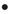 THIS MEETING WILL BE A VIRTUAL COMMITTEE MEETINGTo attend by phone only, call one of these numbers:  +1 929 436 2866, +1 312 626 6799, +1 669 900 6833, +1 253 215 8782, +1 301 715 8592, +1 346 248 7799 - Enter Meeting ID: 330332554#PLANNING  ECONOMIC DEVELOPMENT STANDING COMMITTEECOUNCIL MEMBER JAMES TATE, CHAIRPERSONCOUNCIL MEMBER SCOTT BENSON, VICE CHAIRPERSONCOUNCIL MEMBER GABE LELAND, MEMBERCOUNCIL PRESIDENT BRENDA JONES, (EX-OFFICIO)											                 Mrs. Millicent G. Winfrey					     	               Assistant City Council Committee ClerkTHURSDAY, MAY 28, 2020                                                                                       11:00 A.M.ROLL CALL   APPROVAL OF MINUTES PUBLIC COMMENT11:05 A.M. DISCUSSION – RE: Discussion with taxing jurisdictions regarding the fiscal impact of the Life is a Dreamtroit Brownfield Redevelopment Plan and Dakkota Integrated Systems Brownfield Redevelopment Plan.  (Taxing Units; Detroit Brownfield Redevelopment Authority)11:10 A.M. PUBLIC HEARING – RE: Approval of the Brownfield Plan of the City of Detroit Brownfield Redevelopment Authority for the Life Is a Dreamtroit Redevelopment. (Life is a Dreamtroit, LLC is the project developer (the “Developer”) for the Plan. Previous use of the property includes a Lincoln Motor Factory and an Albert Kahn Building. A partially vacant two-story warehouse dominates the property and totals approximately 160,000 square feet. The property currently serves as a recycling reuse center, Recycle Here! and collaborative art space.) (Petitioner, Law Department, Legislative Policy Division, Planning and Development Department, Assessors Office, and City Planning Commission)11:25 A.M. PUBLIC HEARING – RE: Approval of the Brownfield Plan of the City of Detroit Brownfield Redevelopment Authority for the Dakkota Integrated Systems Redevelopment. (Dakkota Integrated Systems, L.L.C. is the project developer (the “Developer”) for the Plan. The project will include the construction of an approximately 300,000 square foot light industrial building and related site improvements on the property. The Developer has entered into agreements with the City of Detroit that provide for hiring practices intended to maximize the hiring of nearby and other Detroit residents. The project includes a stormwater management system designed to retain a 100-year storm.) (Taxing Units; Detroit Brownfield Redevelopment Authority)11:40 A.M. PUBLIC HEARING – RE: Proposed Ordinance to amend Chapter 50 of the 2019 Detroit City Code, Zoning, by amending Article XVII, Section 50-17-41 District Map No. 39 to establish a PD (Planned Development District) zoning classification where an R1 (Single-family Residential District) zoning classification currently exists on property commonly identified as 4444 and 4470 Radnor Avenue to allow for a restaurant including the sale of beer or alcoholic liquor for consumption on the premises. (Law Department; Department of Public Works; Buildings, Safety Engineering and Environmental Department; Planning and Development, Board of Zoning Appeals; City Planning Commission/LPD Legislative Policy Division)11:55 A.M. PUBLIC HEARING – RE: Request to Approve GTB Agency, LLC, Application for a New Personal Property Exemption Certificate in the area of 243 West Congress, Detroit, MI, in accordance with Public Act 328 of 1998. (Petition #1168) (Petitioner, Law Department, Legislative Policy Division, Planning and Development Department, Assessors Office, and City Planning Commission)12:10 P.M. PUBLIC HEARING – RE: Request to Approve a Commercial Facilities Exemption Certificate, in the Area of 110 E. Ferry, Detroit, Michigan, in Accordance with Public Act 255 of 1978 on behalf of Tellevation II LLC. (Petition #555) (Petitioner, Law Department, Legislative Policy Division, Planning and Development Department, Assessors Office, and City Planning Commission)UNFINISHED BUSINESSStatus of Council President Brenda Jones submitting memorandum relative to Low Income Rehabilitation Cost Assistance. (BROUGHT BACK AS DIRECTED ON 5-7-20)Status of Council Member Scott Benson submitting memorandum relative to Zoning District Text Modification. (BROUGHT BACK AS DIRECTED ON 5-7-20)Status of Council President Brenda Jones submitting memorandum relative to the Amendment to Affordable Housing Ordinance. (BROUGHT BACK AS DIRECTED ON 5-14-20)Status of Council President Brenda Jones submitting memorandum relative to the Opinion on Implementation of Tenant Payment Plans. (BROUGHT BACK AS DIRECTED ON 5-14-20)NEW BUSINESSCITY PLANNING COMMISSIONSubmitting report and Proposed Ordinance to amend Chapter 50 of the 2019 Detroit City Code, ‘Zoning,’ commonly known as the Detroit Zoning Ordinance, by amending Article XVII, District Map No. 59 to show an R3 (Low Density Residential  District) zoning classification where an R1 (Single-family Residential District) zoning classification currently exists on one parcel, generally bounded by Santa Clara Avenue extended to the north, Manor Avenue to the east, Santa Maria Avenue to the south and Meyers Road to the west. (Request of Wallick Communities - RECOMMEND APPROVAL) (FOR INTRODUCTION OF AN ORDINANCE AND THE SETTING OF A PUBLIC HEARING?) (REFERRED TO THE PLANNING AND ECONOMIC DEVELOPMENT STANDING COMMITTEE ON 5-28-20)MISCELLANEOUSCouncil President Pro Tem Mary Sheffield submitting memorandum relative to Neighborhood Renaming Protocol. (REFERRED TO THE PLANNING AND ECONOMIC DEVELOPMENT STANDING COMMITTEE ON 5-28-20)Council President Pro Tem Mary Sheffield submitting memorandum relative to Request for the Law Department to Draft a Right to Counsel Ordinance Using the Proposed Pilot Program as a Framework. (Council President Pro Tem Mary Sheffield is requesting the Law Department draft an ordinance providing for a right to counsel, during eviction proceedings, for low-income Detroiters. The draft ordinance should use the pilot program as a framework and be based on the same legal principles which make it feasible to implement using general funds.) (REFERRED TO THE PLANNING AND ECONOMIC DEVELOPMENT STANDING COMMITTEE ON 5-28-20)Council Member James Tate submitting memorandum relative to Secondary Naming of Streets Status Update. (REFERRED TO THE PLANNING AND ECONOMIC DEVELOPMENT STANDING COMMITTEE ON 5-28-20)